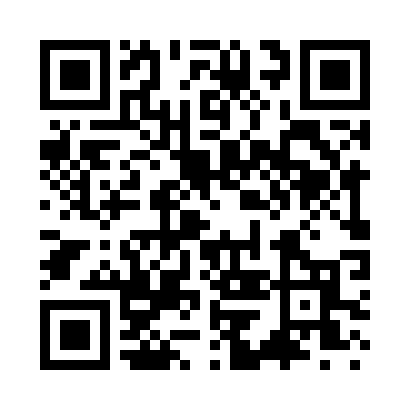 Prayer times for Allenwood, Georgia, USAWed 1 May 2024 - Fri 31 May 2024High Latitude Method: Angle Based RulePrayer Calculation Method: Islamic Society of North AmericaAsar Calculation Method: ShafiPrayer times provided by https://www.salahtimes.comDateDayFajrSunriseDhuhrAsrMaghribIsha1Wed5:316:451:305:118:169:302Thu5:296:441:305:118:169:313Fri5:286:431:305:128:179:324Sat5:276:421:305:128:189:335Sun5:266:411:305:128:199:346Mon5:256:401:305:128:199:357Tue5:246:391:305:128:209:368Wed5:236:381:305:128:219:379Thu5:226:381:295:128:229:3810Fri5:206:371:295:128:229:3911Sat5:196:361:295:128:239:4012Sun5:186:351:295:128:249:4113Mon5:176:351:295:128:259:4214Tue5:176:341:295:128:259:4315Wed5:166:331:295:128:269:4416Thu5:156:321:295:128:279:4517Fri5:146:321:295:128:279:4618Sat5:136:311:305:128:289:4719Sun5:126:311:305:128:299:4820Mon5:116:301:305:138:309:4821Tue5:116:291:305:138:309:4922Wed5:106:291:305:138:319:5023Thu5:096:281:305:138:329:5124Fri5:086:281:305:138:329:5225Sat5:086:271:305:138:339:5326Sun5:076:271:305:138:349:5427Mon5:066:271:305:138:349:5528Tue5:066:261:305:138:359:5529Wed5:056:261:315:148:359:5630Thu5:056:261:315:148:369:5731Fri5:046:251:315:148:379:58